ПОЛОЖЕНИЕо научно-техническом советеТОО «Astana IT University»Нур-Султан – 2020 г.1 РАЗРАБОТАНО Департаментом науки и инноваций «Astana IT University» (AITU)2 СОГЛАСОВАНООбщие положения1.1. Настоящее Положение (далее – Положение) о Научно-техническом совете Товарищества с ограниченной ответственностью «Astana IT University» (далее – Университет) разработано в соответствии с Законами Республики Казахстан «Об образовании», «О науке».1.2. Научно-технический совет Университета (далее – НТС) является высшим экспертно-совещательным органом университета в сфере формирования и практической реализации научной, научно-технической и инновационной деятельности.1.3. В своей деятельности НТС руководствуется законодательством Республики Казахстан, Уставом Университета (далее – Устав) и настоящим Положением.Использованные сокращенияСтруктура НТС3.1. НТС создается приказом ректора Университета.3.2. Председателем НТС является проректор по науке и инновациям. Председатель организует работу НТС и обеспечивает его деятельность в соответствии с законодательством Республики Казахстана, Уставом Университета и настоящим Положением.3.3. Заместителем Председателя является декан Университета. В случае отсутствия Председателя Заместитель Председателя исполняет его обязанности.3.4. Секретарь назначается Председателем НТС.3.5. В состав НТС могут входить проректоры, руководители структурных подразделений, представители ППС, студенческих и общественных организаций Университета.3.6. По мере необходимости решением НТС в его состав могут вноситься отдельные изменения. Изменения в составе НТС могут производиться в связи с:- выходом из состава НТС путем подачи заявления на имя ректора;- при прекращении трудовых отношений между членом НТС и Университетом;- в связи с отчислением из Университета;- решением об изменении в составе НТС;- иными основаниями, предусмотренными законодательством Республики Казахстан.Основные цели и задачи4.1. Основными целями НТС является разработка основных принципов формирования и механизмов практической реализации научной, научно-технической и инновационной политики.4.2. Основными задачами НТС являются:- координация работы научных подразделений при выполнении комплексных НИОКР, грантовых и инновационных проектов;- определение перспектив развития научных подразделений университета, направлений проводимых в них научных исследований, их соответствия профилю подготовки специалистов и образовательным программам Университета;- анализ и оценка основных результатов научных исследований, проводимых в университете, а также рассмотрение итогов научной работы подразделений университета;- рассмотрение и оценка отчетов о научно-исследовательских и опытно-конструкторских работах, грантовых и инновационных проектах;- рассмотрение вопросов и выработка рекомендаций по популяризации результатов научной и научно-технической деятельности университета, содействие их коммерциализации;- анализ взаимодействия структурных подразделений научного блока университета в части обеспечения управления и координации учебно-научно-производственного процесса и выработки рекомендаций по совершенствованию управления научной деятельностью в университете;- содействие развитию международного сотрудничества в области научного, научно-технического и инновационного развития университета.Основные направления деятельности НТС5.1. Координация научно-исследовательских работ, финансируемых из средств бюджетов различных уровней, а также из собственных средств, средств акционера и других источников.5.2. Координация и организационно-методическое обеспечение НИР и НИОКР.5.3. Рассмотрение, анализ и оценка редакционно-издательской деятельности университета.5.4. Разработка предложений по проведению научных сессий, конференций, конкурсов, семинаров, круглых столов по проблемам научной деятельности, а также направлениям международного сотрудничества в сфере образования и науки.5.5. Экспертиза и выработка рекомендаций по выдвижению научных и инновационных проектов Университета на конкурсы различного уровня.5.6. Предоставление информации о новых источниках и формах финансирования НИОКР Университета, в том числе в рамках республиканских и ведомственных целевых программ.5.7. Экспертиза проектов, заявок университета для включения в республиканские, ведомственные целевые программы и выработка рекомендаций для их конкурсного отбора.5.8. Экспертиза и утверждение тем диссертационных работ магистрантов и лицам, прикрепленным для подготовки и защиты диссертации, докторских диссертационных работ докторантам.5.9. Экспертиза и оценка научно-исследовательской работы магистрантов и докторантов.5.10. Рассмотрение предложений и выработка рекомендаций по выпуску научных изданий Университета.5.11. Анализ взаимодействия структурных подразделений научного блока университета в части обеспечения управления и координации учебно-научно-производственного процесса и выработка рекомендаций по совершенствованию управления научной деятельностью Университета.5.12. Оценка эффективности и выработка предложений по совершенствованию системы управления научной и научно-технической деятельностью, охране интеллектуальной собственности.5.13. Подготовка проектов решений Ученого совета Университета по мероприятиям сферы деятельности НТС.5.14. Представление Ученому совету Университета:- научные труды, научные открытия и изобретения сотрудников университета, на соискание Государственных и других премий РК;- кандидатуры на присвоение государственных наград и почетных званий ППС университета, внесших вклад в развитие науки.В целях реализации поставленных задач НТС осуществляет:- рассмотрение кандидатур ученых, рекомендуемых в состав Национальных научных советов;- рекомендации к опубликованию научных трудов отдельных авторов и коллективов;- внесение предложений по совершенствованию системы оплаты труда за научно-исследовательскую деятельность ППС Университета;- рассмотрение и выдвижение для утверждения Ученым советом университета тем докторских (PhD) диссертаций докторантов Университета;- утверждение отчетов докторантов (PhD).Организация работы НТС6.1. НТС осуществляет работу в соответствии с планом, составляемым и утверждаемым на каждый учебный год.6.2. НТС собирается на свое первое заседание не позднее одного месяца после своего избрания и издания соответствующего приказа Ректора. На первом заседании Председатель сообщает фамилии избранных членов НТС и входящих в него членов по должности.6.3. Заседания НТС проводятся не реже одного раза в два месяца открыто, на гласной основе.6.4. На заседаниях НТС ведется протокол. Протокол подписывается председательствующим на заседании и секретарем Университета. Протоколы заседаний, иные акты НТС, предусматривающие решения НТС, хранятся в делах Департамента науки и инноваций Университета. Работники Университета и обучающиеся имеют право знакомиться с материалами заседаний НТС и получать выписки из решений НТС по вопросам, затрагивающим их права и интересы.6.5. Заседания НТС считаются действительными, если на них присутствуют более 2/3 от общего числа его членов.6.6. Решения НТС принимаются простым большинством голосов и считаются правомочными. Вопросы могут решаться открытым или тайным голосованием.6.7. НТС имеет право создавать комиссии для изучения, подготовки и решения текущих и плановых вопросов.6.8. По решению НТС (либо его Председателя) на заседание НТС могут быть приглашены представители государственных органов, общественных объединений, научных учреждений, независимые эксперты, ученые и другие специалисты для предоставления необходимых сведений и заключений по рассматриваемым НТС вопросам.6.9. Внеочередные заседания НТС могут созываться по предложению Председателя НТС, а также по инициативе 1/3 членов списочной численности НТС. В каждом случае секретарь Университета информирует письменно членов НТС о повестке дня внеочередного заседания (Приложение А). Вопрос, не включенный в план работы НТС, может быть включен в повестку дня заседания НТС Председателем или по предложению не менее 1/3 членов списочной численности НТС (Приложение А).6.10. Проект повестки дня очередного заседания НТС формируется секретарем и одобряется Председателем НТС (Приложение А). Проект повестки дня заседания НТС доводится до членов НТС и иных заинтересованных лиц не позднее, чем за 1 неделю до даты заседания НТС.6.11. Члены НТС – докладчики и Председатель комиссии НТС (в случае ее создания) по вопросу повестки дня не позднее, чем за 10 дней до заседания НТС секретарю Университета представляет доклад и проект решения по вопросу повестки дня НТС на бумажном и электронном носителях (Приложение А). При наличии замечаний, требующих существенной доработки доклада или проекта решения, секретарь вправе вернуть представленные ему доклад и проект решения НТС докладчику и Председателю комиссии и установить срок для их доработки. В случае непредставления в указанный срок материалов Председатель НТС вправе принять решение об исключении данного вопроса из повестки дня (Приложение А).6.12. Секретарь представляет Председателю НТС все материалы по повестке дня заседания НТС не позднее 7-и дней до заседания (Приложение А).6.13. Материалы, представляемые на заседание НТС, должны включать: доклад, содоклад, проект(ы) утверждаемых НТС документов, проект решения НТС и, при необходимости, справку по существу вопроса повестки дня (Приложение А). Представляемые материалы должны быть согласованы в следующем порядке:- членом НТС, ответственным за подготовку вопроса;- курирующим проректором, иным должностным лицом в соответствии с распределением обязанностей. Представляемые материалы проверяются ученым секретарем на предмет наличия согласования с соответствующими лицами.6.14. Заседание НТС начинается с регистрации членов НТС в явочном листе (Приложение Б).6.15. Член НТС обязан присутствовать на всех заседаниях НТС и являться на них без опоздания. О невозможности присутствовать на заседании НТС или о задержке по уважительным причинам член НТС заблаговременно информирует Председателя НТС через ученого секретаря. При отсутствии члена НТС более чем на половине заседаний НТС Председатель НТС вправе обратиться к членам НТС о переизбрании такого члена.6.16. Член НТС вправе высказывать мнение по поднимаемым на заседаниях вопросам, обращаться с вопросами к Председателю и членам НТС, представителям ректората и администрации Университета, иным лицам, присутствующим на заседаниях НТС, выступать с обоснованием своих предложений при обсуждении вопросов, относящихся к ведению НТС, и по порядку голосования. 6.17. Заседания Ученого совета Университета предусматривают следующие основные виды выступлений: доклад, содоклад, заключительное слово по обсуждаемому вопросу, выступления в прениях по содержанию обсуждаемого вопроса, обсуждаемым кандидатурам, при внесении предложений, по мотивам голосования, по порядку ведения заседания, а также справки, информации, заявления, обращения.6.18. С согласия большинства присутствующих на заседании членов НТС председательствующий устанавливает общее время обсуждения вопроса повестки дня, общее время для вопросов и ответов, может продлить время для выступления (Приложение А). 6.19. По истечении установленного времени председательствующий предупреждает об этом выступающего и вслед за этим вправе прервать его выступление.6.20. Члены НТС, которые не смогли выступить в связи с прекращением прений по обсуждаемым на заседании вопросам, вправе приобщить подписанные тексты своих выступлений к протоколу заседания НТС. 6.21. НТС вправе поручить рассмотрение отдельных вопросов ученым (научным, научно-техническим) советам факультетов, иных структурных подразделений Университета. Приложение АНаучно-технический советПредседатель – Ф.И.О.Секретарь - Ф.И.О.Присутствовали: Состав участников Научно-технического совета: ПОВЕСТКА ДНЯ 1._________________________________________________________________________2._________________________________________________________________________1. СЛУШАЛИ: __________________________________________________________________________(ученая степень, ученое звание, должность, Ф.И.О., текст выступления) ПОСТАНОВИЛИ: 1. ________________________________________________________________________(текст постановления, решения) Председатель Научно-технического совета		 	________________________ 		Ф.И.О.(личная подпись) Секретарь 				_______________________ 			Ф.И.О.(личная подпись)Приложение БЯВОЧНЫЙ ЛИСТЧленов Научно-технического совета «Astana IT University»к заседанию №__ от «__» _______________20__г. ЛИСТ РЕГИСТРАЦИИ ИЗМЕНЕНИЙ И ДОПОЛНЕНИЙЛИСТ ОЗНАКОМЛЕНИЯЫ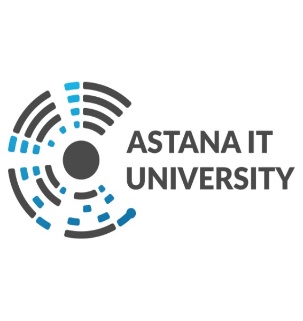 Товарищество с ограниченной ответственностью«Astana IT University»ДП-AITU-37Положение о научно-техническом совете«Astana IT University»Положение о научно-техническом совете«Astana IT University»Редакция 1УТВЕРЖДАЮРектор «Astana IT University»_________________ Қожахмет Қ.Т.«___»_______________ 2020 г.Директор Департамента наукии инноваций___________________Б.Е. Амиргалиев«___» ___________ 2020 г.Проректор по науке и инновациям«___» __________ 2020 г.______________________А.А. БелощицкийДиректор Академического департамента_____________________Г.С. Акыбаева«___» __________ 2020 г.Декан      «___» __________ 2020 г._____________________М.Ж. СергазиевСокращениеПолное наименованиеНТСНаучно-технический советППСПрофессорско-преподавательский составУниверситетAstana IT UniversityНИРНаучно- исследовательская работаНИОКРНаучно-исследовательская и опытно-конструкторская работаХАТТАМА №«__»__________20__ жылНұр-Сұлтан қаласы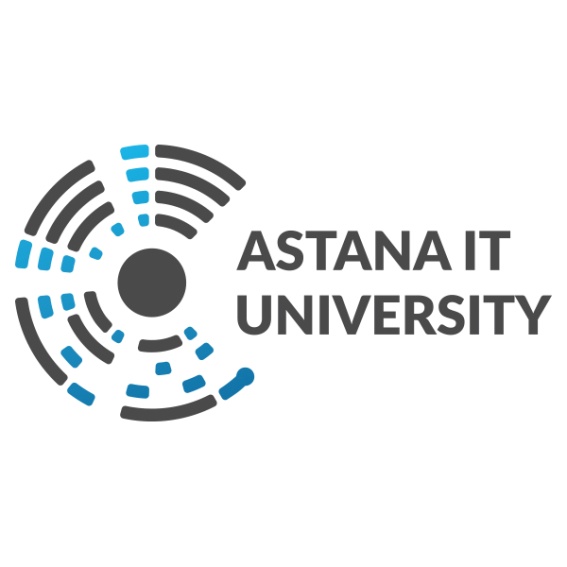 ПРОТОКОЛ №«__»__________20__ годг. Нур-Султан№ п/пФ.И.О.Явка на заседаниие (подпись)№ п/пНаименование разделаДата введения измененияОснование (№, дата приказа)Дата внесения измененияПодпись лица, внесшего изменение№ФИОДолжностьДатаПодпись